GuernseyGuernseyGuernseyGuernseyMay 2029May 2029May 2029May 2029SundayMondayTuesdayWednesdayThursdayFridaySaturday123456789101112Early May bank holidayLiberation Day13141516171819202122232425262728293031Spring bank holidayNOTES: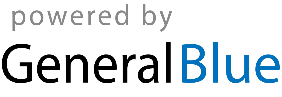 